Zápis z 65. mimořádné schůze Rady města Pardubic, která se konala dne 01.12.2016 od 13:00 hodin v Historickém sále budovy radnicePo rezignaci Jaroslava Menšíka ke dni 22.11.2016 má Rada města Pardubic 10 členů.Přítomni:Martin Charvát, Jiří Rozinek, Jan Řehounek, Helena Dvořáčková, Jakub Rychtecký, Vladimír Ninger, Dušan Salfický, Libor SlezákMichal Zitko, tajemník magistrátu, Radim Jelínek, vedoucí KPOmluveni:Vítězslav Novohradský,  František Weisbauer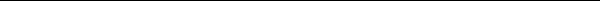 I.
Schválení programu jednání Program  65. mimořádné schůze RmP dne  01.12.2016 byl schválen takto:  (pro 7, proti 0, zdrž. 0)
(M. Charvát se dostavil až po schválení programu)1. Problematika HC 2. DiskuseII.
Jmenování ověřovatelů z 65. mimořádné schůze RmP dne 01.12.2016Ověřovateli  zápisu z 65. mimořádné schůze RmP byli jmenováni		Jakub Rychtecký Libor Slezák	III.
Pořadí projednávaných zpráv 1
Problematika HC Zpravodaj: Miroslav Čada, vedoucí odboru rozvoje a strategie
-  okomentoval informace uvedené v předložené zprávě, shrnul historii hokejového klubu.Rozprava:L. Slezák vznesl dotaz na cenu znaleckého posudku, který byl vyhotoven v roce 2012 při stanovení hodnoty akcií společnosti HC ČSOB Pojišťovna Pardubice a.s. →bude doplněno do materiálů na ZmP.Diskutována cena a počet akcií, půjčky klubu, časový harmonogram.Číslo návrhu: 001
Přijaté usnesení č. R/4387/2016               (pro 8, proti 0, zdrž. 0)

I. Rada města Pardubic
Schvalujev souvislosti se schválením podpory záměru pořízení majoritního obchodního podílu ve společnosti HOCKEY KLUB DYNAMO Pardubice a.s. (zpráva č. 19, usnesení č. Z/1325/2016   ze dne 24. 11. 2016) přesun finančních prostředků ve výdajové části rozpočtu v částce Kč 80 tis. z položky „ Audit
a ekonomické poradenství“ (správce 598 – Ekonomický odbor) na položku „Odborné posudky
a analýzy“ (správce - 414 Kancelář primátora) ve stejné výši a přesun finančních prostředků ve výši 100,00 tis. Kč ve výdajové části rozpočtu z položky „Příprava a administrace projektů“ (správce 1411– Odbor rozvoje a strategie) na položku „Odborné posudky a analýzy“ (správce - 414 Kancelář primátora).II. Rada města Pardubic
Rozhodlapodle zákona č. 128/2000 Sb., v souladu se zákonem č. 134/2016 Sb. a na základě čl. 14 odst. 5 - výjimky ze směrnice zadavatele, Zadávacího řádu veřejných zakázek, o zadání veřejné zakázky malého rozsahu „Vypracování znaleckého posudku na ocenění majoritního akciového podílu ve společnosti HOCKEY KLUB DYNAMO Pardubice a.s.“ dodavateli Grant Thornton Valuations, a.s., Praha,IČ: 630 79 798, s nabídkovou cenou ve výši 130,00 tis. Kč bez DPH. Financování bude z kapitoly - 414 Kancelář primátora, položka Odborné posudky a analýzy. Město Pardubice se bude na pokrytí podílet v rozsahu ½ výdajů jakožto zájemce (kupující), tj. částkou 79,00 tis. Kč včetně DPH, druhou polovinu pak uhradí nabízející (prodávající). Nabídka je přílohou důvodové zprávy. 
III. Rada města Pardubic
Rozhodlapodle zákona č. 128/2000 Sb., v souladu se zákonem č. 134/2016 Sb. a na základě čl. 14 odst. 5 - výjimky ze směrnice zadavatele, Zadávacího řádu veřejných zakázek, o zadání veřejné zakázky „Vypracování due dilligence (právní, daňové a finanční posouzení) společnosti HOCKEY KLUB DYNAMO Pardubice a.s.“ dodavateli Accace s.r.o., Praha, IČ: 279 23 690, s nabídkovou cenou 265,00 tis. Kč bez DPH, tj. 320,65 tis. Kč včetně DPH. Financování bude z kapitoly - 414 Kancelář primátora, položka Odborné posudky a analýzy. Nabídka je přílohou důvodové zprávy.  
2
Diskuse
J. Rychtecký: požádal o rozšíření programu ZmP dne 15.12.2016 → viz usn. R/4388/2016.

Číslo návrhu: 001
Přijaté usnesení č. R/4388/2016               (pro 8, proti 0, zdrž. 0)

Rada města Pardubic
Schvalujerozšíření programu XXV. zasedání ZmP dne 15.12.2016 
o body: 
33. „Dotace v oblasti vzdělávání – Zš a Pš SVÍTÁNÍ, o.p.s“
34. „Veřejnoprávní smlouvy z oblasti sportu“Schůze byla ukončena v 13:30 h
									……………………………………….                                                                                               			    Martin  C h a r v á t									              primátor města PardubicOvěřovatelé:…………………………………………….								Jakub  R y c h t e c k ý   	……………………………………………Libor  S l e z á k   __________________________________________________________________________________Pardubice 01.12.2016				(Jména jsou uváděna bez titulů)Zpracovala: Alena Pešková, organizační odd. KPOriginál (4 stránky)  zápisu včetně všech příloh, které podléhají ochraně osobních údajů a nemohou být na webových stránkách města zveřejněny, je možné občanům města Pardubic poskytnout na organizačním odd. MmP, Pernštýnské nám. 1.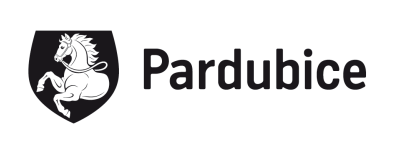 Statutární město Pardubice | Magistrát města Pardubic
Kancelář primátora P:Čada Miroslav, vedoucí odboru rozvoje a strategieZ:Čada Miroslav, vedoucí odboru rozvoje a strategie